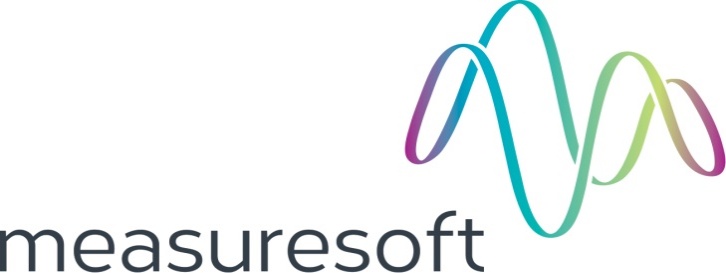 Modbus Master DriverModbus Master Driver	2Modus Master Driver Channel Configuration	4Steps for Modbus Channel Configuration	4Channel Device Specific Fields.	8Slave Address	8Data Type	8Data Index	8Address	9Example	9Modus Master Driver Advanced Configuration	9Step for Modbus Advanced Configuration	9Advanced Device Specific Fields	11Master Station Address	11Connection	11Connection Settings	11Port	11Server	11Parity	11Baud Rate	11Protocol	12ASCII	12RTU (Remote Terminal Unit)	12Timeout (Msecs)	13Swap Float Registers	13Output Scan Options	13Read Outputs From Device On First Scan	13Read Outputs Back From Device	13Modbus Master Driver Errors	14Types Of Errors	14Format Of Error Messages	14Explanation Of Error Codes	15Type 1: Modbus Errors	15Type 2: Data Link Layer Errors	16Type 3: Application Layer Errors	16Type 4: Win32 Errors	16West and Jumo Controllers	17Debug View	18Capture Output	18Insert Comments	18Clearing the Display	18Searching	18Filtering	19Highlighting	19History Depth	19Menu Items	19File	19Edit	20Capture	20Options	20Computer	21Help	21Toolbar	21Modus Master Driver Channel ConfigurationSteps for Modbus Channel ConfigurationChoose Modbus Master selection from the Devices menu.The following screen appears: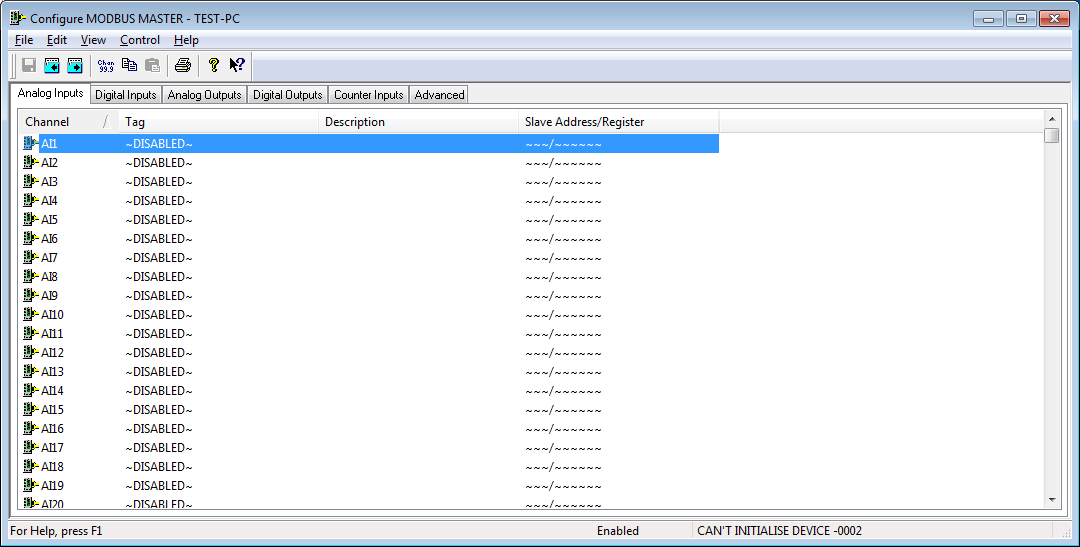 Choose the type of channel you want to configure. You can choose from the selection on the Tab - Analog Inputs, Digital Inputs, Analog Outputs, Digital Outputs. When you have selected the type of channel that you want to configure, you will be presented with a list of those channels, configured or otherwise. Channels which have been configured and are enabled have their tag and description displayed here. Channels which have not been enabled will simply display “Disabled” in the tag column.To actually configure the channel, select the channel and :Double Click the desired channel,orSelect the “Configure Channel” button:The following dialog will appear:Analogs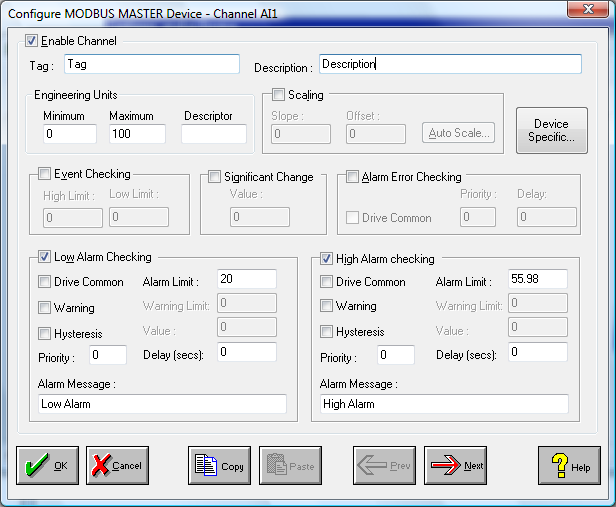 Digitals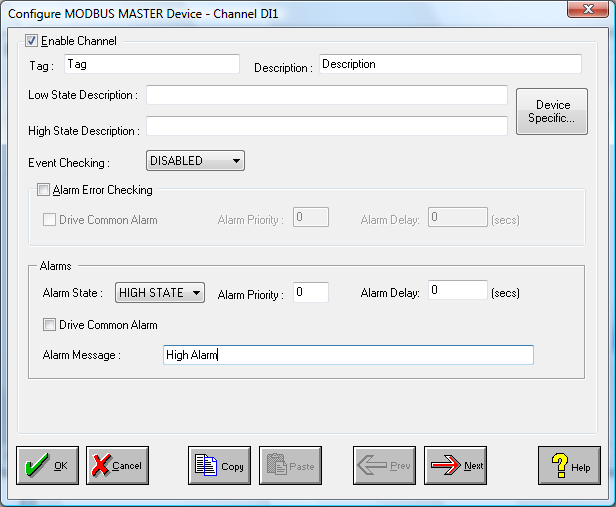 All fields are “Disabled” initially. Click the “Enable Channel” button in order allow editing of the other fields on the dialog. Fill in the required fields, including: Tag, Description, Scaling, Event Checking, etc.Choose the “Device Specific” button to configure Modbus specific parameters. The Channel Device Specific Configuration dialog box appears :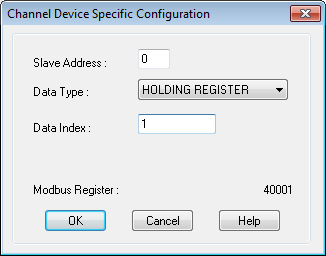 You can now begin to map your channel to the desired PLC data item. For further details on this dialog and its fields, see the section on Channel Device Specific Configuration.Choose either the OK or CANCEL button to return to the “Configure Modbus Device” dialog, and choose either the OK or CANCEL button again to return to the main “Device Configuration” screen.If desired the changes to the configuration can be saved, or discarded by exiting the configuration utility without saving. Only changes to configurations which have been saved will be used by the system.In order for the changes to take effect, the system must reload the configurations and restart the device scanner. For channel specific changes described in this section, this requires calling only the reconfigure command from the Control menu either in main menu or the configuration utility. For Advanced configuration changes, the system must be disabled and re-enabled for the changes to take effect.The same procedure can be repeated to configure as many channels as desired, and the same steps are used for all the channel types (Analog Inputs, Digital Inputs, Analog Outputs, Digital Outputs).Channel Device Specific Fields.This section will go through the various fields which must be configured to map a channel to a particular PLC data item.Below is a summary of all the fields which appear in this dialog. Slave AddressThis refers to the address of the slave you are talking to, previously known as Station number.Example: Your network might look like follows:Data TypeThe possible Modbus file types are as follows:Data IndexThis is the index of the required modbus register or status from its types base Address.AddressThis displays the data item’s address in standard Modbus format, to which the channel is mapped.ExampleData Address for the third Holding Register is 40002 (Starting at 40000). The Data Type is Holding Register. This type’s base Address is 40000. The Data Index is 2.Modus Master Driver Advanced ConfigurationStep for Modbus Advanced ConfigurationChoose Devices  |  Modbus on the main menu.From the Tab menu, Choose “Advanced”. The following screen then appears :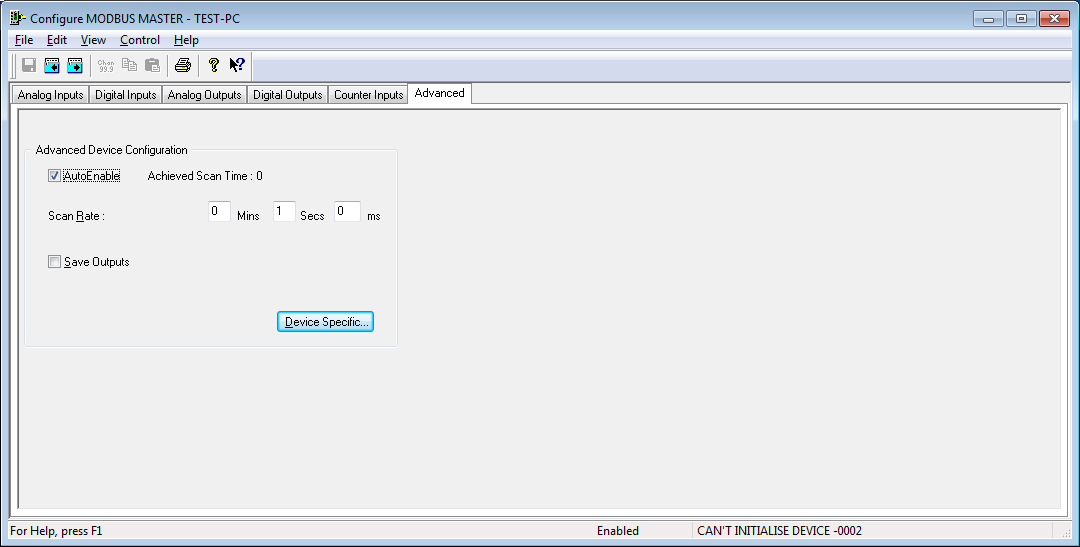 Advanced configuration applies to the device as a whole (e.g. Scan Rate). To see any extra device specific configuration that has to be applied to your device, choose the “Device Specific” button. The following dialog appears :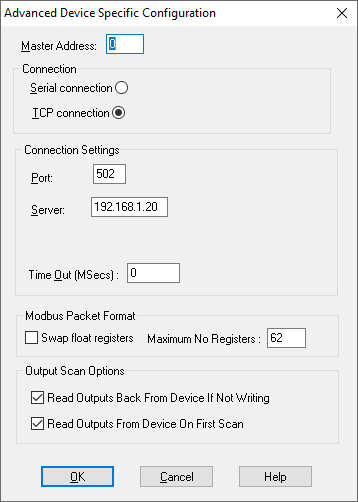 For further information on the fields in this dialog, see the section on Advanced Device Specific Configuration. Choose either the OK or CANCEL button to return to the “Device Configuration - Modbus” dialog.If desired the changes to the configuration can be saved, or discarded by exiting the configuration utility without saving. Only changes to configurations which have been saved will be used by the system.In order for the changes to take effect, the system must reload the configurations and restart the device scanner. For channel specific changes this requires calling only the reconfigure command from the Control menu either in main menu or the configuration utility. For Advanced configuration changes described in this section, the system must be disabled and re-enabled for the changes to take effect.Advanced Device Specific FieldsThe fields in the “Advanced Device Specific Configuration” dialog is broken into three categories:	ConnectionConnection SettingsOutput Scan OptionsMaster Station AddressThe Master Station Address within the Advanced Configuration Dialog is the Modbus Network address of the Modbus Master.Connection This allows you to select whether a serial connection or a TCP/IP connection is being used.Connection SettingsThis section relates to the physical communications between the PC and the Modbus stations based on the connection type chosen (Serial or TCP/IP):Port This allows you to select the port to which your module will be connected. To choose a port, click on the down arrow to the right of the Port field. The drop down list will contain a list of all available ports on your system. Simply choose the one you want.For TCP/IP connections, this allows you to select the TCP/IP port number the default of which is 502.ServerFor TCP/IP connections only, this is the name of remote modus slave server.ParityThere are three types of parity available:Parity is selected in the same way as the port (click on the arrow and choose from the provided list).Baud RateThis allows you to set your desired baud rate. The baud rate is selected in the same way as the port (click on the arrow and choose from the provided list). The supported baud rates are:ProtocolThe Modbus Master Driver can operate using two defined Modbus protocols. They are:ASCIIRTUASCIIWhen controllers are setup to communicate on a Modbus network using ASCII (American Standard Code for Information Interchange) mode, each 8-bit byte in a message is sent as two ASCII characters.The format for each byte in ASCII mode is:RTU (Remote Terminal Unit)This is the second mode of operation possible with Modbus.When controllers are setup to communicate on a Modbus network using RTU (Remote Terminal Unit) mode, each 8-bit byte in a message is sent as one binary character. The main advantage of this mode is that its greater character density allows better data throughput than ASCII for the same baud rate. Each message must be transmitted in a continuous stream.The format for each byte in RTU is:Timeout (Msecs)This allows the maximum time the scanner will wait for a reply to any particular request to be set in seconds. A large value may cause a large delay before the system will realise there is a problem with the Modbus network and time out. A small value may cause a timeout, indicating there is a problem with the network when in actual fact it may only be that the PLC or network is particularly busy. A value of 0 will cause the system to use defaults which should be sufficient in most scenarios. If it is found that the system is returning timeout errors there is nothing physically wrong with the communications, then a value greater than say 5000 milliseconds may be used.Modbus Packet Format - Swap Float RegistersThis option allows use you to swap the floating point registers.Modbus Packet Format – Maximum Number of RegistersThis option allows use you to specify the maximum number of registers per Modbus packet. Modbus packets are up to 256 bytes in size and when overhead is taken into consideration the maximum number of holding registers per packet is 127. However some devices can only process a lower number of registers. Use this option to restrict the number of registers per Modbus request.Output Scan OptionsThis section relates to the scanning of outputs. To select / deselect either option, click on the appropriate check box. Read Outputs From Device On First ScanThis decides what type of scan to do on Outputs the first time that scanning actually commences.Read Outputs Back From DeviceIf selected	If outputs have not changed then		The values don’t need to be written to file.		The values will be read back from the device.If not selected	If outputs have not changed then		The values don’t need to be written to file.		No update occurs.Modbus Master Driver ErrorsTypes Of ErrorsThere are a number of different categories of error message. They are as follows:Format Of Error MessagesNote:The Data Address refers to the first address of a block that an error occurred in.Example:A PLC has 20 Holding Registers (40001 - 40020). The Modbus Master Driver tries to read data items 42000 - 42010 as these have all been configured to channels. The read will fail, and an error message will be reported.The errors are displayed:At the bottom of the main screen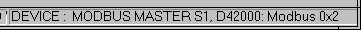 andAt the bottom of the Modbus Master Configuration screenExplanation Of Error CodesHere, we will:Name the type of error messageGive its format/syntaxDescribe the error codes contained in the categoryDocument the meaning of each of the errorsGive appropriate examples_____________________________________________________________________Type 1: Modbus ErrorsSyntax:	S<Number>, D<Data Address>: MODBUS<Error Code>Example: S 2, D40001 : MODBUS 0EMeaning : Station Number 2 , Data Address 40001 = Incorrect LengthType 2: Data Link Layer ErrorsSyntax: 	S <Number>, D <Data Address> : DATA LINK (Error Code>Example : S 2, D40001 : DATA LINK 02Meaning : Station Number 2 , Data Address 40001 = Unexpected Control_____________________________________________________________________Type 3: Application Layer ErrorsSyntax:	S <Number>, D <Data Address> : APP <Error Code>Example : S 2, D40001 : APP 01Meaning : Station Number 2, Data Address 40001 = Wrong Station_____________________________________________________________________Type 4: Win32 ErrorsSyntax:	S <Number>, D <Data Address> : WIN32 <Error Code>Error CodesThe error codes for Win32 related errors can be found in the Win32 documentation._____________________________________________________________________West and Jumo ControllersIn order to setup the Modbus driver to be compatible with West and Jumo controller devices follow these instructions.Examine the <ROOT> \CURRENT_CONFIG\devcap.txt using an editor such as Notepad. Ensure that you make no changes to the file. You need to determine the name of the Datascan device by looking for the MODBUS MASTER entry in the file.If the entry is 	modbu,1,…..		Modbus Name is MODBU_1				modbu,2,…..		Modbus Name is MODBU_2Now run the registry editor. The executable is typically installed to <drive>\WINNT\SYSTEM32\regedt32.exe. No icon for the editor is automatically installed when Windows-NT is installed. Be careful when using this tool as you have the opportunity to corrupt the system configuration.Locate the following entry		HKEY_LOCAL_MACHINE\SYSTEM\CurrentControlSet\SessionManager\Environment.	Select the Add Value option from the Edit Menu as displayed below.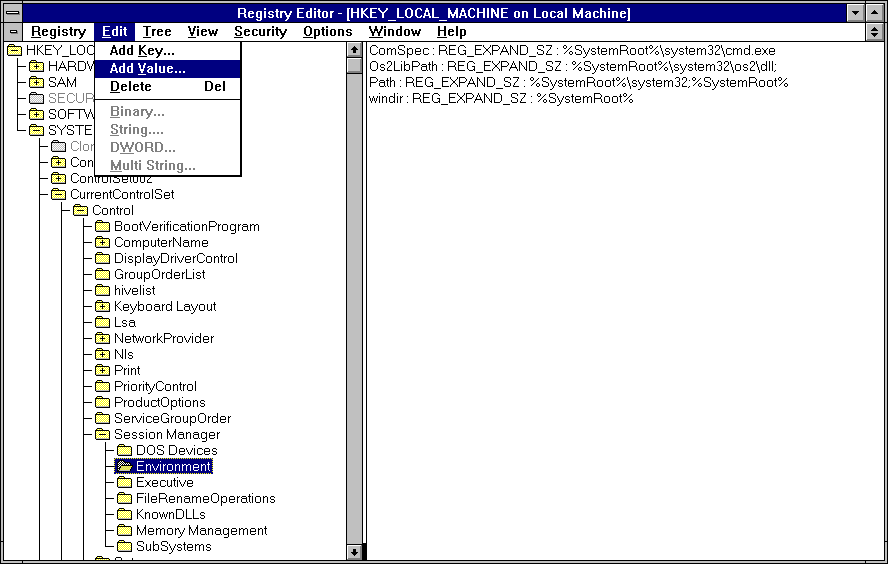 The Add Value dialog is displayed. Insert the Modbus Name in the Value Name e.g.MODBU_1The String Editor dialog is now displayed. Enter the string WEST or JUMO in upper case into the String field.The setting for the environment string should now be displayed in the registry.  Exit the registry editor, re-boot your machine and run the system. Debug ViewThere is now a debug utility available to use within Modbus Master that allows you to monitor debug output on the local machine or on any computer over the network via TCP/IP.  To launch the debug utility click on Control then Debug on the Configure screen.Capture OutputWhen you start the utility it will begin capturing debug output by default.  You can toggle between capture on and capture off with the following toolbar icon:  Alternatively you can use Capture Menu > Capture Events or using the Ctrl + E hotkey.  When capture mode is off the utility will not capture any debug output until it is turned back on.  The kind of output that is captured is determined on whether Win32 or Kernel capture is on or off.  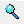 Insert CommentsYou can insert comments in the output log by clicking on Edit>Append Comment.  Comments insert into the currently viewed output. Type comments into the dialog followed by the Enter key and then close the dialog when you are done entering comments.Clearing the DisplayTo clear the output screen simply click  on the toolbar or go to Edit>Clear display on the menu.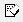 Searching You can search for a line of text that is of interest by clicking   on the toolbar or going to Edit>Find on the menu.  If the search matches what you specified then it will be highlighted on the output window while disabling the auto-scroll feature.  To repeat a successful search you can use the F3 hotkey.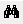 FilteringAnother way of picking out debug output is to use the filtering feature.  You can use it by clicking   on the toolbar or going to Edit>Filter/Highlight on the menu.  The Filter/Highlight feature contains two edit fields: include and exclude. The Include field is where you enter substring expressions that match debug output lines that you want the utility to display, and the exclude field is where you enter text for debug output lines that you do not want the utility to display. You can enter multiple expressions, separating each with a semicolon (‘;’). Do not include spaces in the filter expression unless you want the spaces to be part of the filter. Note that the filters are interpreted in a case-insensitive manner, and that you should use ‘*’ as a wildcard.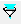 Highlighting If you want output lines that contain certain text to be highlighted in the utility output window, enter a highlight filter. The utility implements support for up to five different highlight filters, each with its own foreground and background color settings. Use the filter drop-down in the highlight filter area of the filter dialog to select which highlight filter you want to edit. Use the same syntax just described for include and exclude filters when defining a highlight filter.Use the Load and Save buttons on the filter dialog to save and restore filter settings, including the include, exclude and highlighting filters, as well as the highlighting colors settings.  History DepthAnother way of controlling the debug output is to limit the number of lines that are retained in the window.  You can do this by clicking  on the toolbar or Edit>History Depth on the menu.  Once opened enter the number of output lines you want the utility to retain and it will keep only that number of the most recent debug output lines, discarding older ones. A history-depth of 0 represents no limit on output lines retained.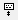 Menu ItemsFileEditCaptureOptionsComputerHelpToolbarFieldMeaningSlave AddressModbus Slave Address on Modbus network.Data TypeSpecifies the type of Modbus data item.Data IndexModbus Register or Status index.AddressModbus Address of Data Item.Use Double Register as FloatThis option is only available for Register/Reference Data Types. If checked this forces the driver to request two Registers beginning at the specified Data Index. These two registers will be interpreted as representing a modbus floating point number and will be displayed as such. TypeDescriptionCoil Status00000 - 09999Digital OutputsInput Status10000 - 19999Digital InputsHolding Register40000 - 49999Analog OutputsInput Register30000 - 39999Analog InputsGeneral Reference60000 - 69999Memory RegionsNoneOddEven7560072005760011012009600115200134180014400150240019200300480038400Coding System7 bit ASCII.Bits Per Byte1 start bit7 data bits, least significant bit sent first1 bit for even/odd parity; no bit for no parity1 stop bit if parity is used; 2 bits if no parityError Check FieldLongitudinal Redundancy Check (LRC)Coding System8-bit binary.Bits per Byte1 start bit8 data bits, least significant bit sent first1 bit for even/odd parity; no bit for no parity1 stop bit if parity is used; 2 bits if no parityError Check FieldCyclical Redundancy Check (CRC)Type Of ErrorRelated ToModbus ErrorsErrors detected by the Modbus moduleData Link Layer ErrorsErrors detected in Serial CommunicationsApplication Layer ErrorsErrors detected in Serial CommunicationsWin32 ErrorsStandard Windows ErrorsTime Out ErrorsSlave Device is Not RespondingError CodeMeaning01Illegal Function02Illegal Data Address03Illegal Data Value04Slave Device Failure05Acknowledge Received06Slave Device Busy07NAK Received08Memory Parity Error09Zone Overlap0AHeader Error0BSlave absent0CCRC Error0DTransmission Blocked0EIncorrect Length0FSlave TimeoutError CodeMeaning01Timed Out02Unexpected Control03Buffer Overrun04Bad error check05Duplicate Packet06NAK received07Packet is too smallError CodeMeaning01Wrong Station02Wrong Command03Wrong Transaction04Write FailedItemDescriptionNew Window…Opens a new debug window.Open…Open a saved debug window.SaveSave the current debug window.Save As…Specifies what to save the current debug as.Log to File…Creates a log file of the debug outputLog to File As…Specifies what to save the log file as.Print…Prints the debug output.Print Range…Specifies what range to print of the debug output.Process Crash Dump…Creates a crash dump of the output up until the crash.ExitExit the utility.ItemDescriptionAppend CommentWrite a comment for the current output.CopyCopy the selected text.FindFind a specific piece of text.Filter/HighlightFilter the output to include or exclude certain string values.Clear DisplayClear the debug output window.ItemDescriptionCapture Win32Will register to receive and print debug output generated by Win32 programs that call OutputDebugString.Capture Global Win32Let’s you enable and disable the capture of debug output that is generated in the console (global) session.Capture KernelCaptures kernel-mode debug output generated by device drivers and/or the Windows kernelEnable Verbose Kernel OutputOutputs kernel mode in verbose.Pass-throughAllows you to see kernel-mode debug output in the output buffers of a conventional kernel-mode debugger while at the same time viewing it in the utility.Capture EventsYou can toggle on or off and it will capture events and display on the debug output.Log BootToggle on or off to enable the utility to log on Windows startup.ItemDescriptionWin32 PIDsInformation identifying processes that generate Win32 debug output is prefixed to each line of Win32 debug output.Force Carriage ReturnsForces carriage returns on the debug output.History Depth…Limits the number of lines that are retained in the window.Clock TimeToggles between setting the time in seconds or HH:MM:SS.msShow MillisecondsToggle whether to show milliseconds in the time stamp.FontChange the debug output font style, size, and type.Hide When MinimizedHides the utility to the taskbar when minimized.Hide ToolbarHides the toolbar on the utility.Auto ScrollToggle between the debug output automatically scrolling down as Always on TopUtility window will always appear on top even when it loses focus.ItemDescriptionConnectConnect to a computer over the network.Connect LocalConnect to the local machineDisconnectDisconnect from the current computer on the network.COMPUTER_NAMEThe current machine you are connected to.ItemDescriptionHelp…Displays a help file to explain the utility.AboutDisplays current software version and details.NameIconOpenSaveLog to FileCaptureCapture KernelPassthrough KernelCapture Win32ClearAutoscrollTime FormatFilter/HighlightHistory DepthFind